NÁVRH NA VYSLÁNÍ NA ZAHRANIČNÍ PRACOVNÍ CESTU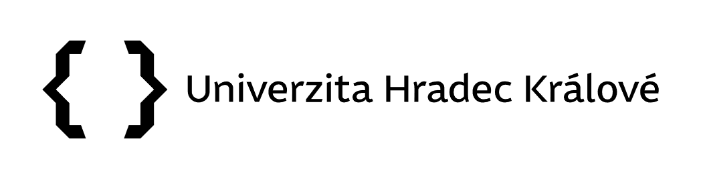 PROPOSAL FOR A BUSINESS TRIP ABROADJméno, příjmení, titulyName, surname, academic titlesKatedra/pracoviště/ústavDepartment/workplace/institutePlánované datum odjezdu, místoPlanned date and place of departurePlánované datum návratu, místoPlanned date and place of arrivalZemě, místo, instituceCountry, destination, institutionNázev a druh akceName and type of activity/eventÚkol vysílané osobyPurpose of the business tripVýše finančních nákladů:                                                              Částka a příslušná měnaAmount of the financial costs:                                                     Sum and currencyVýše finančních nákladů:                                                              Částka a příslušná měnaAmount of the financial costs:                                                     Sum and currencyVýše finančních nákladů:                                                              Částka a příslušná měnaAmount of the financial costs:                                                     Sum and currencyJízdné (vlak, bus, letenka, MHD v cílové zemi)Fare (train, bus, flight ticket, public transportation in the destination)V případě AUV je třeba předložit Souhlas s povolením vozidla včetně příloh.In case of using an own car, it is necessary to submit the Consent to Use a Vehicle including the annexes. Jízdné (vlak, bus, letenka, MHD v cílové zemi)Fare (train, bus, flight ticket, public transportation in the destination)V případě AUV je třeba předložit Souhlas s povolením vozidla včetně příloh.In case of using an own car, it is necessary to submit the Consent to Use a Vehicle including the annexes. Stravné (vyplní ekonomické odd. dle sazeb zahr. stravného a pravidel krácení)Meal allowance (to be completed by the Finance Office in accordance with the rates for meal allowance abroad and rules of reduction) Stravné (vyplní ekonomické odd. dle sazeb zahr. stravného a pravidel krácení)Meal allowance (to be completed by the Finance Office in accordance with the rates for meal allowance abroad and rules of reduction) Ubytování (s údajem o poskytnutí snídaně)Accommodation  (including information about breakfast provided)  Ubytování (s údajem o poskytnutí snídaně)Accommodation  (including information about breakfast provided)  Pojištění: základní zdravotní pojištění hradí UHKInsurance: The basic health insurance is paid by the UHKPojištění: základní zdravotní pojištění hradí UHKInsurance: The basic health insurance is paid by the UHKKonferenční poplatek/vložné: v hotovostibank. převodem/kartou UHK - přiložte žádostConference fee /deposit:In cashBank account transfer/UHK credit card – please attach the requestKonferenční poplatek/vložné: v hotovostibank. převodem/kartou UHK - přiložte žádostConference fee /deposit:In cashBank account transfer/UHK credit card – please attach the requestZdroj financování:Source of financing:  Zdroj financování:Source of financing:  Zdroj financování:Source of financing:  V případě projektů uveďte název, u ESF navíc registrační číslo projektu:In case of projects, write the name; in case of ESF, add also the registration number of the project:V případě projektů uveďte název, u ESF navíc registrační číslo projektu:In case of projects, write the name; in case of ESF, add also the registration number of the project:V případě projektů uveďte název, u ESF navíc registrační číslo projektu:In case of projects, write the name; in case of ESF, add also the registration number of the project:Zakázka:                                            Pracoviště:                               Činnost: Order:                                                Workplace:                              Activity:Zakázka:                                            Pracoviště:                               Činnost: Order:                                                Workplace:                              Activity:Zakázka:                                            Pracoviště:                               Činnost: Order:                                                Workplace:                              Activity:Bude požadována refundace nákladů na přijímající instituci:Reimbursement of costs at the receiving institution will be required: Bude požadována refundace nákladů na přijímající instituci:Reimbursement of costs at the receiving institution will be required: Bude požadována refundace nákladů na přijímající instituci:Reimbursement of costs at the receiving institution will be required: Další ujednáníOther arrangements: Další ujednáníOther arrangements: Další ujednáníOther arrangements: Podpis žadatele/žadatelky, datumSignature of the applicant, datePodpis žadatele/žadatelky, datumSignature of the applicant, datePodpis vedoucího pracovníka, datumSignature of the senior manager, datePodpis vedoucího pracovníka, datumSignature of the senior manager, datePodpis příkazce operace/dle zakázky/, datumSignature of the transaction authoriser/according to the order/, datePodpis příkazce operace/dle zakázky/, datumSignature of the transaction authoriser/according to the order/, datePodpis proděkana/prorektora pro zahraniční vztahy, datumSignature of the Vice-Dean/Vice-Rector for International Affairs, datePodpis proděkana/prorektora pro zahraniční vztahy, datumSignature of the Vice-Dean/Vice-Rector for International Affairs, datePožadujete zálohu?Do you request an advance payment ? Požadujete zálohu?Do you request an advance payment ? 